 Разработка урока по математике в 11 классе  по теме : «Площадь криволинейной трапеции»учителя математики МБОУ СОШ №41Будаевой Людмилы Куцуковны.           Урок по теме: «Площадь криволинейной трапеции». Цель урока: систематизировать знания, умения и навыки по нахождению площади криволинейной трапеции и площадей различных фигур.  Задачи урока:  Образовательные: совершенствовать навыки вычисления площадей криволинейной трапеции; закрепить навыки нахождения определенного интеграла. Развивающие:  умения применять полученные знания при решении задач различной направленности; развитие математической речи.  Воспитательные: воспитывать ответственность, коллективизм, взаимопомощь. воспитывать познавательный интерес к математике. Тип урока: урок совершенствования знаний, умений и навыков на основе полученных знаний в курсе «Алгебра и начала анализа». Оборудование: компьютер, проектор, карточки, планшеты. План урока: 1. Устный счет (5 мин).  2. Решение теоретического теста (7 мин). Взаимопроверка. 3.Решение экзаменационных заданий по изученной теме на сайте «Решу ЕГЭ».10 мин. 4.Устная работа.  Вычислить площади фигур. 7мин 5.Самостоятельная работа в парах. 1 ученик работает у доски индивидуально. 7 мин. 6. Подведение итога урока. Рефлексия. (2 мин). 7.Запись домашнего задания. (2 мин.) Ход урока.Организационный момент. Приветствие класса. Проверка готовности учащихся к уроку.  Постановка темы и цели урока.    Как , интересно, звучит тема нашего урока ?           Да, тема нашего урока: «Площадь криволинейной трапеции». Запишите число сегодняшнее и тему нашего урока.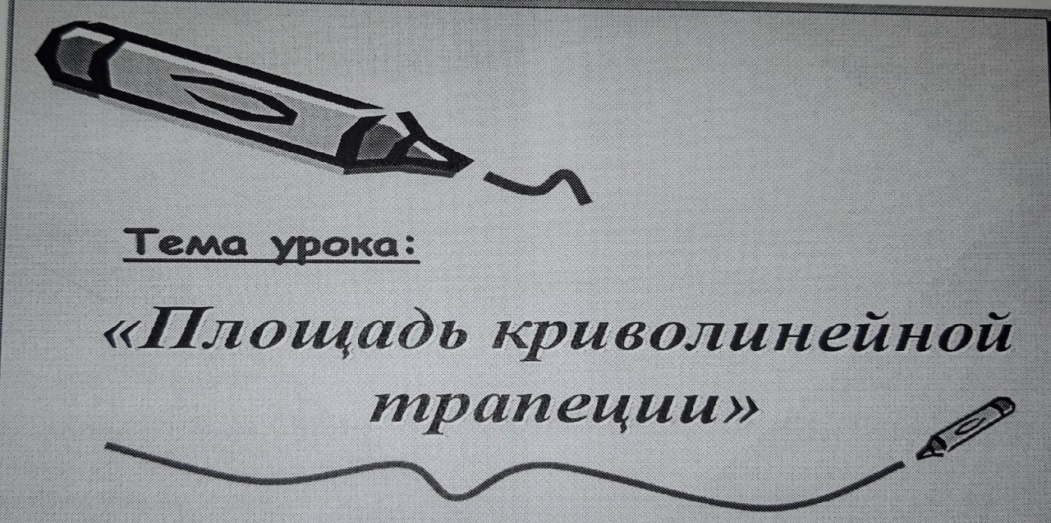     «Три пути ведут к знанию: путь размышления – это путь самый благородный, путь подражания – это путь самый легкий и путь опыта – это путь самый горький». Это слова философа Конфуция.      Каким путем мы пойдем сегодня на уроке? Давайте обозначим цели нашего урока. 1.Обучающиеся формулируют цели и задачи урока. 2. Актуализация опорных знаний.    Но сначала нам необходимо проверить наши знания и умения находить первообразные элементарных функций. На каждом столе лежит лист контроля, где вы будете выставлять баллы. Задания; Ф И учащихся  ; Количество баллов. Устная работа.Теоретический тест.Самостоятельная работа в тетрадях (ЕГЭ) по вариантам .Фронтальная работа у доски.Самостоятельная работа в парах. Устная работа:1. Найти соответствие между заданными функциями и их первообразными.  f(x) F(x) Sin 4x 4 1  cos 4x + C; 4 cos 4x + C;   4 5  2x -0,1(5-2х) 5 +С; 5 2(5 2 ) 5  x + С; e 3x e 3x +С; 3 1 e 3x +С; 3e 3x +С; 4х 4 3 16x +С; 0,8 5 x +С; -12х + 3 -6 2 x +3х+С; -12 + С; √ ?  2. Теоретический тест.  Ученики решают тест, в тетрадях отмечают только ответы. 1)  Криволинейной трапецией называется фигура, ограниченная графиком … функции у = f(x), прямыми …, и осью… . А) функции; х = а, х = b; Ох. Б) непрерывной, неотрицательной; у = а, у = b; Ох. В) непрерывной, неотрицательной; х = а, х = b; Ох. Г) неотрицательной; х = а, х = b; Оу.Ответ: 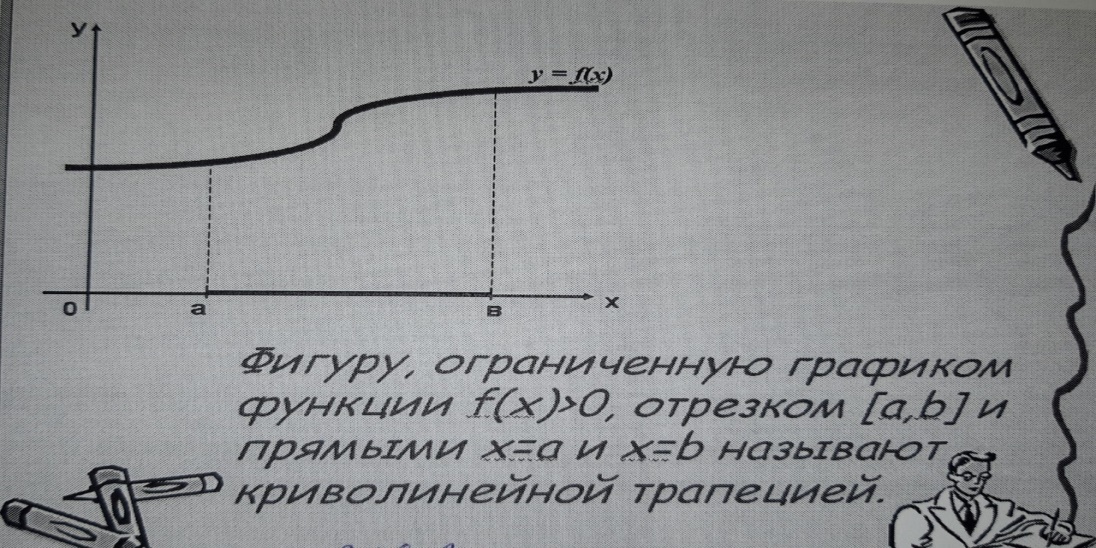  В чем заключается геометрический смысл определенного интеграла? 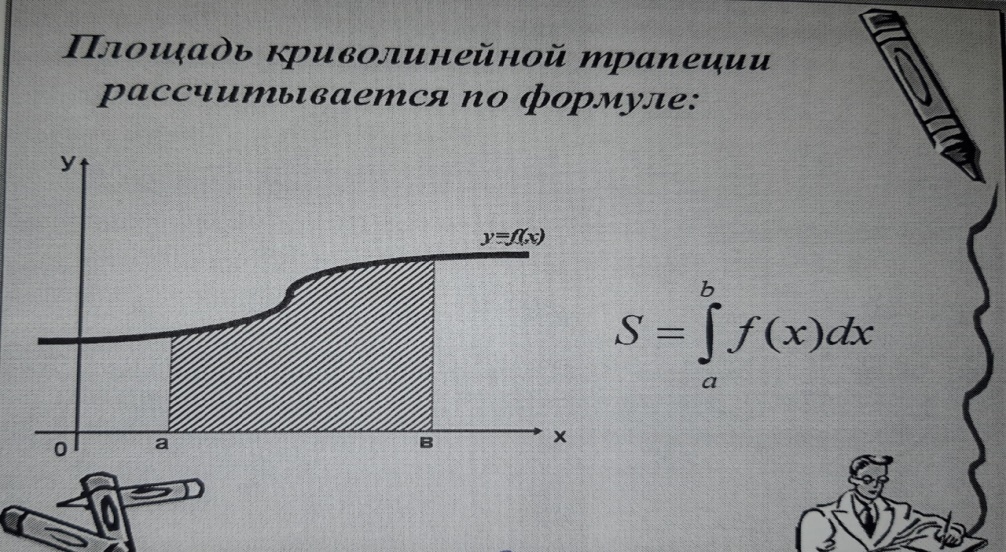  2) Покажите криволинейную трапецию , ограниченную  графиками функций :g(x) и f(x) и заштрихуйте ее. А как найти площадь этой фигуры?Ответ: 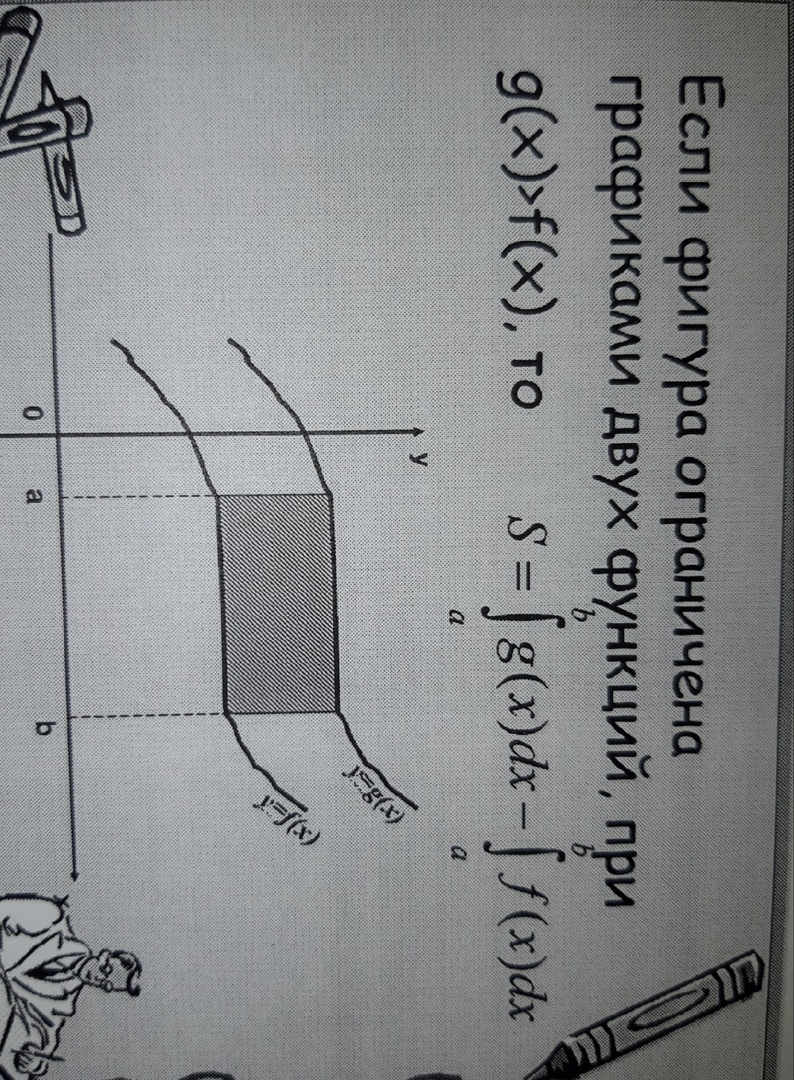  3) График первообразной для функции f(x) = 2 sinx + 1 пересекает ось ординат в точке (0;1). Найдите эту первообразную. A. F(x) = 2 cos x + x – 3; Б. F(x) = – 2 cosx + x + 3; В. F(x) = 2 cosx + x – 1 Г. F(x) = – 2 cosx + x + 1. 4) С помощью формулы Ньютона-Лейбница вычисляют: А) первообразную функции; Б) площадь криволинейной трапеции; В) интеграл; Г) производную. 5) Вычислите площадь фигуры, ограниченной графиком функции у = – х2 + 9 и прямой у=0. А) 36,5 Б) 0,18 В) 36 Г) 4,5. 6) Найдите площадь фигуры, ограниченной графиком функции у =cos x, прямыми х = 0, х = и осью абсцисс. А) 1; Б) 4; В) 0; Г) нельзя вычислить. Ответы: 1. В;  3. Б; 4. В; 5.В; 6.А    Обменяйтесь тетрадями, проверьте тест. Правильный ответ – это 1 балл. В оценочном листе отметьте количество баллов, полученные за тест. Ключи: № вопроса 1  3 4 5 6 Вариант ответа В  Б В В А 7.Решение экзаменационных задач с сайта «Решу ЕГЭ». Решают задания по вариантам. Коллективное обсуждение решений.         1.Работа в парах. Вычислить площадь заштрихованной фигуры. 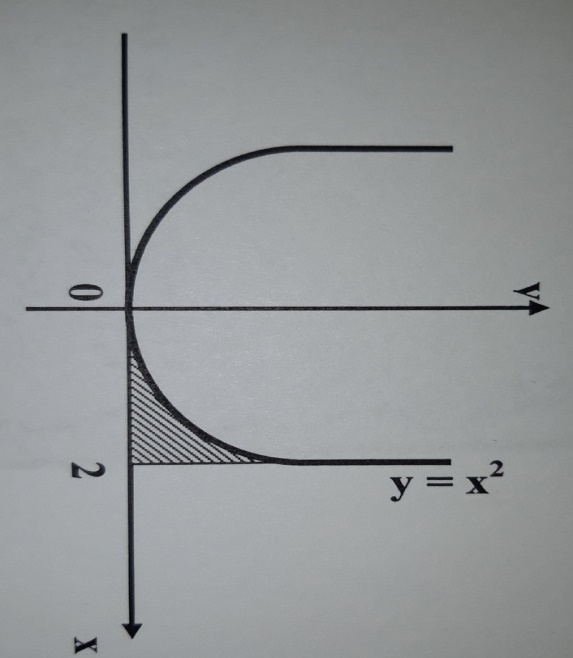  Выполняют самостоятельную работу в парах.  2. Найти площадь фигуры ограниченной графиками функций у= -х²+2 и у= х²-2х-2.(решает один ученик у доски и объясняет , другие в тетрадях)1 способ. Графики данных функций пересекаются в точках с абсциссами -1 и 2,которые найдены как решения уравнения - х²+2= х²-2х-2Графики данных функций изображены на рисунке ниже, и, очевидно, сложно вычислить площадь фигуры S обычным способом. Выполним параллельный перенос графиков на 4 единицы вверх, чтобы на отрезке[-1;2 ] обе функции принимали положительные значения, т.е. найдем площадь равной фигуры, но ограниченной уже графиками функций у=- х²+6 и у= х²-2х+2Так как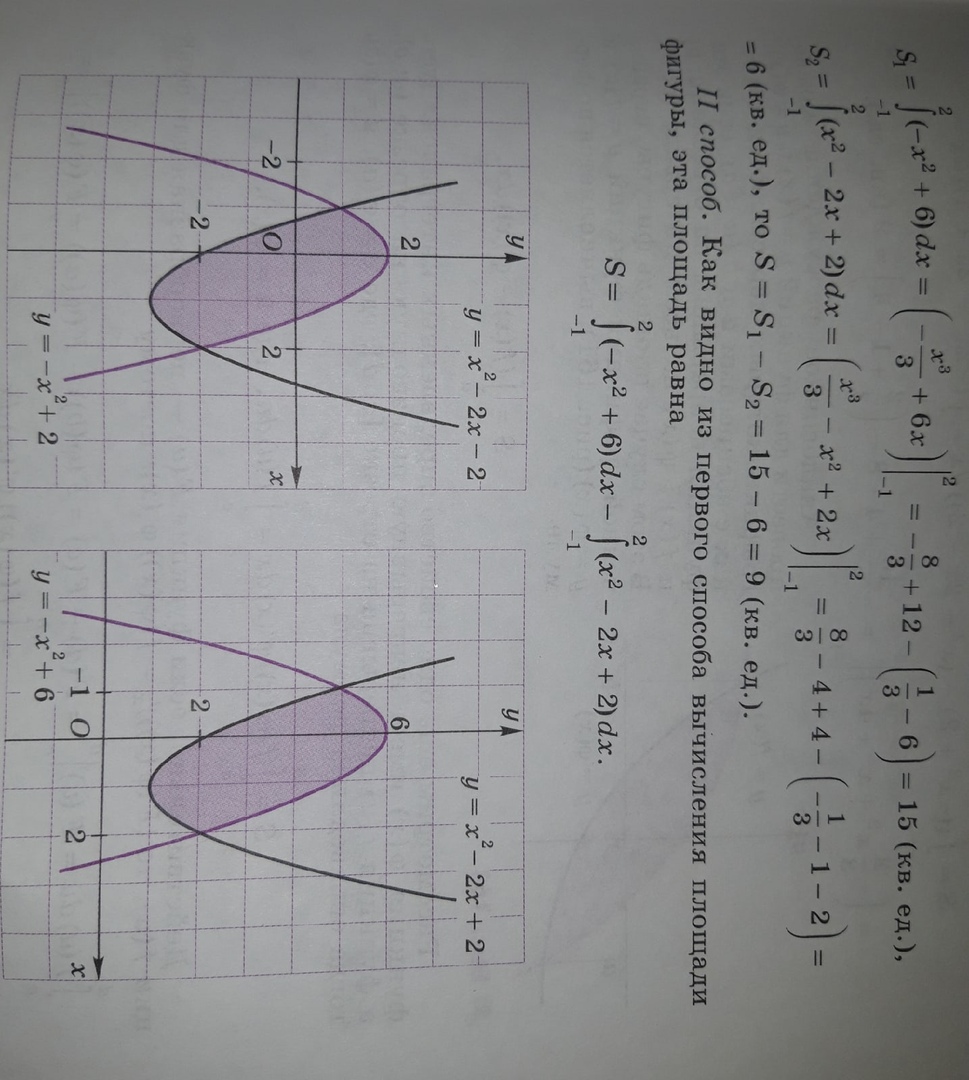 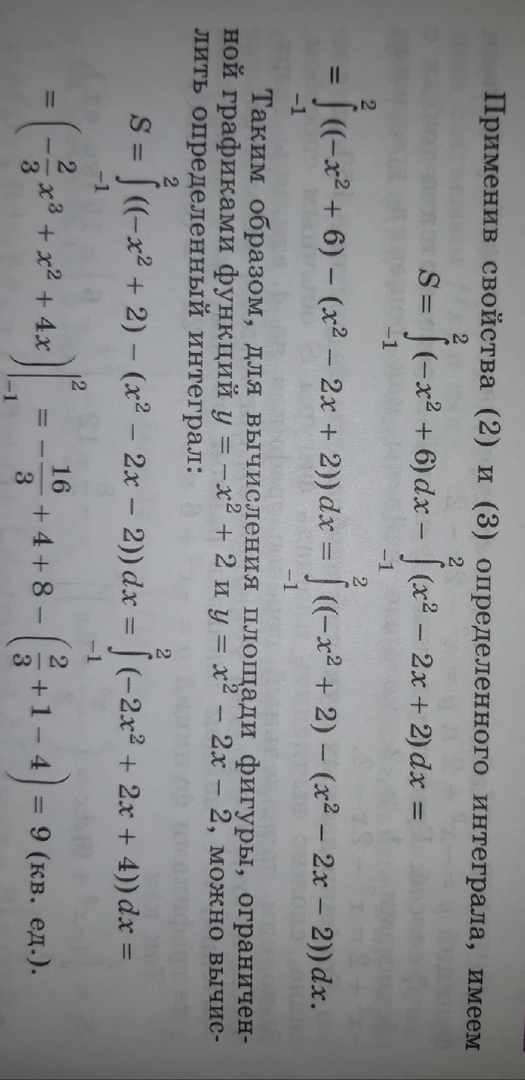 Итак, мы заканчиваем урок. Посчитайте количество набранных баллов за урок. В каких навыках продвинулись дальше? Что нового узнали? Какой отметкой оцениваете свои знания по теме «Площадь криволинейной трапеции»? 4.Рефлексия: а) на уроке я работал  (активно, пассивно)б) своей работой на уроке я  (доволен, не доволен)в) урок  для меня показался  ( коротким, длинным)за урок я ( не устал, устал)г ) мое настроение (стало лучше, хуже )д ) материал урока мне был (понятен ,  не понятен ,интересен, не интересен)                  подчеркнуть нужное Д/з. Решить №6.52(а);6.54(а)- на «3» Решить №6.53(в);6.55(в);6.57(в)- на «4» Решить №6.54(г);6.55(г);6.57(г)- на «5». (из учебника).Благодарю вас всех за урок.              Список используемой литературы :1.Алгебра и начала математического анализа: учебник для 11класса.Авторы :С.М.Никольский, Потапов м.К. , Н.Н.Решетников, А.В.Шевкин.2.Глейзер Г.И. История математики в школе, 10-11 класс.